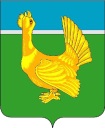 Администрация Верхнекетского районаПОСТАНОВЛЕНИЕО внесении изменений в постановление Администрации Верхнекетского района от 22.12.2015 №1067 «Об утверждении муниципальной программы «Развитие транспортной системы Верхнекетского района» 	В соответствии со статьёй 7 Федерального закона от 6 октября 2003 года №131-ФЗ «Об общих принципах организации местного самоуправления в Российской Федерации» постановляю:	1. Внести в постановление Администрации Верхнекетского района от       22.12.2015 № 1067 «Об утверждении муниципальной программы «Развитие транспортной системы Верхнекетского района» следующие изменения:1) в муниципальной программе «Развитие транспортной системы Верхнекетского района»:а) паспорт изложить в редакции согласно приложению 1 к настоящему постановлению;б) таблицу Главы 4 изложить в следующей редакции:в) приложение 1 изложить в редакции согласно приложению 2 к настоящему постановлению;г) приложение 2 изложить в редакции согласно приложению 3 к настоящему постановлению.2. Опубликовать настоящее постановление в информационном вестнике Верхнекетского района «Территория» и разместить на официальном сайте Администрации Верхнекетского района.3. Настоящее постановление вступает в силу со дня его официального опубликования.Глава Верхнекетского района                                                                     С.А. Альсевич А.Г. ЛюткевичДело-2, отдел промышленности -1, ОСЭР-1, УФ-1.Приложение 1 к постановлениюАдминистрации Верхнекетского районаот 26 февраля 2024 г. № 170  ПАСПОРТмуниципальной программы Верхнекетского района«Развитие транспортной системы Верхнекетского района»Приложение 2к постановлению Администрации Верхнекетского районаот 26 февраля 2024 г. № 170Приложение 1к муниципальной программе «Развитие транспортной системы Верхнекетского района»Система целевых показателей (индикаторов) МППриложение 3 к постановлению Администрации Верхнекетского района 26 февраля 2024 г.р.п. Белый ЯрВерхнекетского района Томской области                                       № 170Объем и источники          
финансирования             
(с детализацией по годам реализации,  
тыс. рублей)   ИсточникиВсего20162017201820192020202120222023202420252026Объем и источники          
финансирования             
(с детализацией по годам реализации,  
тыс. рублей)   федеральный бюджет
(по согласованию)------------Объем и источники          
финансирования             
(с детализацией по годам реализации,  
тыс. рублей)   областной бюджет (по согласованию)  298032,920935,025891,424965,125973,826490,226832,232805,437839,860900,07700,07700,0Объем и источники          
финансирования             
(с детализацией по годам реализации,  
тыс. рублей)   районный бюджет168807,1323580,712212,011838,512289,912672,8314373,316885,615042,517199,816171,416504,6Объем и источники          
финансирования             
(с детализацией по годам реализации,  
тыс. рублей)   бюджеты поселений (по согласованию)121653,3111074,47207,68491,98210,09389,319376,910720,112048,714351,815321,315461,3Объем и источники          
финансирования             
(с детализацией по годам реализации,  
тыс. рублей)   внебюджетные      источники (по согласованию)  ------------Объем и источники          
финансирования             
(с детализацией по годам реализации,  
тыс. рублей)   всего по источникам        588493,3455590,145311,045295,546473,748552,3450582,460411,164931,092451,639192,739701,9Наименование МП (подпрограммы МП)  «Развитие транспортной системы Верхнекетского района» «Развитие транспортной системы Верхнекетского района» «Развитие транспортной системы Верхнекетского района» «Развитие транспортной системы Верхнекетского района» «Развитие транспортной системы Верхнекетского района» «Развитие транспортной системы Верхнекетского района» «Развитие транспортной системы Верхнекетского района» «Развитие транспортной системы Верхнекетского района» «Развитие транспортной системы Верхнекетского района» «Развитие транспортной системы Верхнекетского района» «Развитие транспортной системы Верхнекетского района» «Развитие транспортной системы Верхнекетского района» «Развитие транспортной системы Верхнекетского района» «Развитие транспортной системы Верхнекетского района» «Развитие транспортной системы Верхнекетского района» «Развитие транспортной системы Верхнекетского района» «Развитие транспортной системы Верхнекетского района» «Развитие транспортной системы Верхнекетского района» «Развитие транспортной системы Верхнекетского района» «Развитие транспортной системы Верхнекетского района» «Развитие транспортной системы Верхнекетского района»Куратор МПЗаместитель Главы Верхнекетского района по промышленности, ЖКХ, строительству, дорожному комплексу и безопасности Заместитель Главы Верхнекетского района по промышленности, ЖКХ, строительству, дорожному комплексу и безопасности Заместитель Главы Верхнекетского района по промышленности, ЖКХ, строительству, дорожному комплексу и безопасности Заместитель Главы Верхнекетского района по промышленности, ЖКХ, строительству, дорожному комплексу и безопасности Заместитель Главы Верхнекетского района по промышленности, ЖКХ, строительству, дорожному комплексу и безопасности Заместитель Главы Верхнекетского района по промышленности, ЖКХ, строительству, дорожному комплексу и безопасности Заместитель Главы Верхнекетского района по промышленности, ЖКХ, строительству, дорожному комплексу и безопасности Заместитель Главы Верхнекетского района по промышленности, ЖКХ, строительству, дорожному комплексу и безопасности Заместитель Главы Верхнекетского района по промышленности, ЖКХ, строительству, дорожному комплексу и безопасности Заместитель Главы Верхнекетского района по промышленности, ЖКХ, строительству, дорожному комплексу и безопасности Заместитель Главы Верхнекетского района по промышленности, ЖКХ, строительству, дорожному комплексу и безопасности Заместитель Главы Верхнекетского района по промышленности, ЖКХ, строительству, дорожному комплексу и безопасности Заместитель Главы Верхнекетского района по промышленности, ЖКХ, строительству, дорожному комплексу и безопасности Заместитель Главы Верхнекетского района по промышленности, ЖКХ, строительству, дорожному комплексу и безопасности Заместитель Главы Верхнекетского района по промышленности, ЖКХ, строительству, дорожному комплексу и безопасности Заместитель Главы Верхнекетского района по промышленности, ЖКХ, строительству, дорожному комплексу и безопасности Заместитель Главы Верхнекетского района по промышленности, ЖКХ, строительству, дорожному комплексу и безопасности Заместитель Главы Верхнекетского района по промышленности, ЖКХ, строительству, дорожному комплексу и безопасности Заместитель Главы Верхнекетского района по промышленности, ЖКХ, строительству, дорожному комплексу и безопасности Заместитель Главы Верхнекетского района по промышленности, ЖКХ, строительству, дорожному комплексу и безопасности Заместитель Главы Верхнекетского района по промышленности, ЖКХ, строительству, дорожному комплексу и безопасности Заказчик МП Администрация Верхнекетского районаАдминистрация Верхнекетского районаАдминистрация Верхнекетского районаАдминистрация Верхнекетского районаАдминистрация Верхнекетского районаАдминистрация Верхнекетского районаАдминистрация Верхнекетского районаАдминистрация Верхнекетского районаАдминистрация Верхнекетского районаАдминистрация Верхнекетского районаАдминистрация Верхнекетского районаАдминистрация Верхнекетского районаАдминистрация Верхнекетского районаАдминистрация Верхнекетского районаАдминистрация Верхнекетского районаАдминистрация Верхнекетского районаАдминистрация Верхнекетского районаАдминистрация Верхнекетского районаАдминистрация Верхнекетского районаАдминистрация Верхнекетского районаАдминистрация Верхнекетского районаИсполнители МП Отдел промышленности, транспорта и связи Администрации Верхнекетского района; Управление по распоряжению муниципальным имуществом и землёй Администрации Верхнекетского района (далее - УРМИЗ Верхнекетского района); администрации городского и сельских поселений Верхнекетского района (по согласованию)Отдел промышленности, транспорта и связи Администрации Верхнекетского района; Управление по распоряжению муниципальным имуществом и землёй Администрации Верхнекетского района (далее - УРМИЗ Верхнекетского района); администрации городского и сельских поселений Верхнекетского района (по согласованию)Отдел промышленности, транспорта и связи Администрации Верхнекетского района; Управление по распоряжению муниципальным имуществом и землёй Администрации Верхнекетского района (далее - УРМИЗ Верхнекетского района); администрации городского и сельских поселений Верхнекетского района (по согласованию)Отдел промышленности, транспорта и связи Администрации Верхнекетского района; Управление по распоряжению муниципальным имуществом и землёй Администрации Верхнекетского района (далее - УРМИЗ Верхнекетского района); администрации городского и сельских поселений Верхнекетского района (по согласованию)Отдел промышленности, транспорта и связи Администрации Верхнекетского района; Управление по распоряжению муниципальным имуществом и землёй Администрации Верхнекетского района (далее - УРМИЗ Верхнекетского района); администрации городского и сельских поселений Верхнекетского района (по согласованию)Отдел промышленности, транспорта и связи Администрации Верхнекетского района; Управление по распоряжению муниципальным имуществом и землёй Администрации Верхнекетского района (далее - УРМИЗ Верхнекетского района); администрации городского и сельских поселений Верхнекетского района (по согласованию)Отдел промышленности, транспорта и связи Администрации Верхнекетского района; Управление по распоряжению муниципальным имуществом и землёй Администрации Верхнекетского района (далее - УРМИЗ Верхнекетского района); администрации городского и сельских поселений Верхнекетского района (по согласованию)Отдел промышленности, транспорта и связи Администрации Верхнекетского района; Управление по распоряжению муниципальным имуществом и землёй Администрации Верхнекетского района (далее - УРМИЗ Верхнекетского района); администрации городского и сельских поселений Верхнекетского района (по согласованию)Отдел промышленности, транспорта и связи Администрации Верхнекетского района; Управление по распоряжению муниципальным имуществом и землёй Администрации Верхнекетского района (далее - УРМИЗ Верхнекетского района); администрации городского и сельских поселений Верхнекетского района (по согласованию)Отдел промышленности, транспорта и связи Администрации Верхнекетского района; Управление по распоряжению муниципальным имуществом и землёй Администрации Верхнекетского района (далее - УРМИЗ Верхнекетского района); администрации городского и сельских поселений Верхнекетского района (по согласованию)Отдел промышленности, транспорта и связи Администрации Верхнекетского района; Управление по распоряжению муниципальным имуществом и землёй Администрации Верхнекетского района (далее - УРМИЗ Верхнекетского района); администрации городского и сельских поселений Верхнекетского района (по согласованию)Отдел промышленности, транспорта и связи Администрации Верхнекетского района; Управление по распоряжению муниципальным имуществом и землёй Администрации Верхнекетского района (далее - УРМИЗ Верхнекетского района); администрации городского и сельских поселений Верхнекетского района (по согласованию)Отдел промышленности, транспорта и связи Администрации Верхнекетского района; Управление по распоряжению муниципальным имуществом и землёй Администрации Верхнекетского района (далее - УРМИЗ Верхнекетского района); администрации городского и сельских поселений Верхнекетского района (по согласованию)Отдел промышленности, транспорта и связи Администрации Верхнекетского района; Управление по распоряжению муниципальным имуществом и землёй Администрации Верхнекетского района (далее - УРМИЗ Верхнекетского района); администрации городского и сельских поселений Верхнекетского района (по согласованию)Отдел промышленности, транспорта и связи Администрации Верхнекетского района; Управление по распоряжению муниципальным имуществом и землёй Администрации Верхнекетского района (далее - УРМИЗ Верхнекетского района); администрации городского и сельских поселений Верхнекетского района (по согласованию)Отдел промышленности, транспорта и связи Администрации Верхнекетского района; Управление по распоряжению муниципальным имуществом и землёй Администрации Верхнекетского района (далее - УРМИЗ Верхнекетского района); администрации городского и сельских поселений Верхнекетского района (по согласованию)Отдел промышленности, транспорта и связи Администрации Верхнекетского района; Управление по распоряжению муниципальным имуществом и землёй Администрации Верхнекетского района (далее - УРМИЗ Верхнекетского района); администрации городского и сельских поселений Верхнекетского района (по согласованию)Отдел промышленности, транспорта и связи Администрации Верхнекетского района; Управление по распоряжению муниципальным имуществом и землёй Администрации Верхнекетского района (далее - УРМИЗ Верхнекетского района); администрации городского и сельских поселений Верхнекетского района (по согласованию)Отдел промышленности, транспорта и связи Администрации Верхнекетского района; Управление по распоряжению муниципальным имуществом и землёй Администрации Верхнекетского района (далее - УРМИЗ Верхнекетского района); администрации городского и сельских поселений Верхнекетского района (по согласованию)Отдел промышленности, транспорта и связи Администрации Верхнекетского района; Управление по распоряжению муниципальным имуществом и землёй Администрации Верхнекетского района (далее - УРМИЗ Верхнекетского района); администрации городского и сельских поселений Верхнекетского района (по согласованию)Отдел промышленности, транспорта и связи Администрации Верхнекетского района; Управление по распоряжению муниципальным имуществом и землёй Администрации Верхнекетского района (далее - УРМИЗ Верхнекетского района); администрации городского и сельских поселений Верхнекетского района (по согласованию)Стратегическая цель социально-экономического развития Верхнекетского района, на которую направлена реализация МП  Рост благосостояния жителей Верхнекетского района, создание комфортной среды жизнедеятельности.  Рост благосостояния жителей Верхнекетского района, создание комфортной среды жизнедеятельности.  Рост благосостояния жителей Верхнекетского района, создание комфортной среды жизнедеятельности.  Рост благосостояния жителей Верхнекетского района, создание комфортной среды жизнедеятельности.  Рост благосостояния жителей Верхнекетского района, создание комфортной среды жизнедеятельности.  Рост благосостояния жителей Верхнекетского района, создание комфортной среды жизнедеятельности.  Рост благосостояния жителей Верхнекетского района, создание комфортной среды жизнедеятельности.  Рост благосостояния жителей Верхнекетского района, создание комфортной среды жизнедеятельности.  Рост благосостояния жителей Верхнекетского района, создание комфортной среды жизнедеятельности.  Рост благосостояния жителей Верхнекетского района, создание комфортной среды жизнедеятельности.  Рост благосостояния жителей Верхнекетского района, создание комфортной среды жизнедеятельности.  Рост благосостояния жителей Верхнекетского района, создание комфортной среды жизнедеятельности.  Рост благосостояния жителей Верхнекетского района, создание комфортной среды жизнедеятельности.  Рост благосостояния жителей Верхнекетского района, создание комфортной среды жизнедеятельности.  Рост благосостояния жителей Верхнекетского района, создание комфортной среды жизнедеятельности.  Рост благосостояния жителей Верхнекетского района, создание комфортной среды жизнедеятельности.  Рост благосостояния жителей Верхнекетского района, создание комфортной среды жизнедеятельности.  Рост благосостояния жителей Верхнекетского района, создание комфортной среды жизнедеятельности.  Рост благосостояния жителей Верхнекетского района, создание комфортной среды жизнедеятельности.  Рост благосостояния жителей Верхнекетского района, создание комфортной среды жизнедеятельности.  Рост благосостояния жителей Верхнекетского района, создание комфортной среды жизнедеятельности. Цель МП (подпрограммы МП)Повышение эффективности транспортной системы на территории Верхнекетского района. Повышение эффективности транспортной системы на территории Верхнекетского района. Повышение эффективности транспортной системы на территории Верхнекетского района. Повышение эффективности транспортной системы на территории Верхнекетского района. Повышение эффективности транспортной системы на территории Верхнекетского района. Повышение эффективности транспортной системы на территории Верхнекетского района. Повышение эффективности транспортной системы на территории Верхнекетского района. Повышение эффективности транспортной системы на территории Верхнекетского района. Повышение эффективности транспортной системы на территории Верхнекетского района. Повышение эффективности транспортной системы на территории Верхнекетского района. Повышение эффективности транспортной системы на территории Верхнекетского района. Повышение эффективности транспортной системы на территории Верхнекетского района. Повышение эффективности транспортной системы на территории Верхнекетского района. Повышение эффективности транспортной системы на территории Верхнекетского района. Повышение эффективности транспортной системы на территории Верхнекетского района. Повышение эффективности транспортной системы на территории Верхнекетского района. Повышение эффективности транспортной системы на территории Верхнекетского района. Повышение эффективности транспортной системы на территории Верхнекетского района. Повышение эффективности транспортной системы на территории Верхнекетского района. Повышение эффективности транспортной системы на территории Верхнекетского района. Повышение эффективности транспортной системы на территории Верхнекетского района. Показатели цели МП (подпрограммы МП) и их значения (с детализацией по годам реализации) ПоказателиЕд. изм.2016 
год2016 
год2017 
год2017 
год2018
 год2018
 год2019год2019год2020 год2020 год2021 год2021 год2022год2022год2023год2023год2024год2025год2026годПоказатели цели МП (подпрограммы МП) и их значения (с детализацией по годам реализации) 1. Доля протяженности автомобильных дорог общего пользования местного значения не отвечающих нормативным требованиям в общей протяженности автомобильных дорог общего пользования местного значения%95,9795,9795,3595,3594,7594,7594,094,093,393,392,592,591,391,390,090,090,090,090,0Задачи МП (подпрограммы МП) 1. Обеспечение функционирования и развития сети автомобильных дорог общего пользования местного значения2. Улучшение транспортного обслуживания населения3. Обеспечение жителей отдаленных населенных пунктов Томской области услугами связи1. Обеспечение функционирования и развития сети автомобильных дорог общего пользования местного значения2. Улучшение транспортного обслуживания населения3. Обеспечение жителей отдаленных населенных пунктов Томской области услугами связи1. Обеспечение функционирования и развития сети автомобильных дорог общего пользования местного значения2. Улучшение транспортного обслуживания населения3. Обеспечение жителей отдаленных населенных пунктов Томской области услугами связи1. Обеспечение функционирования и развития сети автомобильных дорог общего пользования местного значения2. Улучшение транспортного обслуживания населения3. Обеспечение жителей отдаленных населенных пунктов Томской области услугами связи1. Обеспечение функционирования и развития сети автомобильных дорог общего пользования местного значения2. Улучшение транспортного обслуживания населения3. Обеспечение жителей отдаленных населенных пунктов Томской области услугами связи1. Обеспечение функционирования и развития сети автомобильных дорог общего пользования местного значения2. Улучшение транспортного обслуживания населения3. Обеспечение жителей отдаленных населенных пунктов Томской области услугами связи1. Обеспечение функционирования и развития сети автомобильных дорог общего пользования местного значения2. Улучшение транспортного обслуживания населения3. Обеспечение жителей отдаленных населенных пунктов Томской области услугами связи1. Обеспечение функционирования и развития сети автомобильных дорог общего пользования местного значения2. Улучшение транспортного обслуживания населения3. Обеспечение жителей отдаленных населенных пунктов Томской области услугами связи1. Обеспечение функционирования и развития сети автомобильных дорог общего пользования местного значения2. Улучшение транспортного обслуживания населения3. Обеспечение жителей отдаленных населенных пунктов Томской области услугами связи1. Обеспечение функционирования и развития сети автомобильных дорог общего пользования местного значения2. Улучшение транспортного обслуживания населения3. Обеспечение жителей отдаленных населенных пунктов Томской области услугами связи1. Обеспечение функционирования и развития сети автомобильных дорог общего пользования местного значения2. Улучшение транспортного обслуживания населения3. Обеспечение жителей отдаленных населенных пунктов Томской области услугами связи1. Обеспечение функционирования и развития сети автомобильных дорог общего пользования местного значения2. Улучшение транспортного обслуживания населения3. Обеспечение жителей отдаленных населенных пунктов Томской области услугами связи1. Обеспечение функционирования и развития сети автомобильных дорог общего пользования местного значения2. Улучшение транспортного обслуживания населения3. Обеспечение жителей отдаленных населенных пунктов Томской области услугами связи1. Обеспечение функционирования и развития сети автомобильных дорог общего пользования местного значения2. Улучшение транспортного обслуживания населения3. Обеспечение жителей отдаленных населенных пунктов Томской области услугами связи1. Обеспечение функционирования и развития сети автомобильных дорог общего пользования местного значения2. Улучшение транспортного обслуживания населения3. Обеспечение жителей отдаленных населенных пунктов Томской области услугами связи1. Обеспечение функционирования и развития сети автомобильных дорог общего пользования местного значения2. Улучшение транспортного обслуживания населения3. Обеспечение жителей отдаленных населенных пунктов Томской области услугами связи1. Обеспечение функционирования и развития сети автомобильных дорог общего пользования местного значения2. Улучшение транспортного обслуживания населения3. Обеспечение жителей отдаленных населенных пунктов Томской области услугами связи1. Обеспечение функционирования и развития сети автомобильных дорог общего пользования местного значения2. Улучшение транспортного обслуживания населения3. Обеспечение жителей отдаленных населенных пунктов Томской области услугами связи1. Обеспечение функционирования и развития сети автомобильных дорог общего пользования местного значения2. Улучшение транспортного обслуживания населения3. Обеспечение жителей отдаленных населенных пунктов Томской области услугами связи1. Обеспечение функционирования и развития сети автомобильных дорог общего пользования местного значения2. Улучшение транспортного обслуживания населения3. Обеспечение жителей отдаленных населенных пунктов Томской области услугами связи1. Обеспечение функционирования и развития сети автомобильных дорог общего пользования местного значения2. Улучшение транспортного обслуживания населения3. Обеспечение жителей отдаленных населенных пунктов Томской области услугами связиПоказатели задач МП (подпрограммы МП) и их значения (с детализацией по годам реализации МП) ПоказателиЕд. изм.2016 
год2016 
год2017
год2017
год2018
 год2018
 год2019год2019год2020год2020год2021год2021год2022год2022год2023год2023год2024год2025год2026ГодПоказатели задач МП (подпрограммы МП) и их значения (с детализацией по годам реализации МП) 1. Количество километров построенных (реконструированных) и отремонтированных (капитально отремонтированных) автомобильных дорог общего пользования местного значениякм9,09,04,44,44,04,04,54,55,05,05,05,05,05,05,05,05,05,05,0Показатели задач МП (подпрограммы МП) и их значения (с детализацией по годам реализации МП) 2. Доля населения, проживающего в населенных пунктах, не имеющих регулярного автобусного сообщения с административным центром муниципального района, в общей численности населения муниципального района%43,743,743,443,441,941,941,641,641,641,641,641,641,641,640,240,240,236,536,5Показатели задач МП (подпрограммы МП) и их значения (с детализацией по годам реализации МП) 3.Протяженность автомобильных дорог общего пользования с твердым покрытиемкм255255255255255255255255258,1258,1259,9259,9259,9259,9259,9259,9259,9259,9259,9Сроки и этапы реализации МП (подпрограммы МП) 2016 -2026 годы2016 -2026 годы2016 -2026 годы2016 -2026 годы2016 -2026 годы2016 -2026 годы2016 -2026 годы2016 -2026 годы2016 -2026 годы2016 -2026 годы2016 -2026 годы2016 -2026 годы2016 -2026 годы2016 -2026 годы2016 -2026 годы2016 -2026 годы2016 -2026 годы2016 -2026 годы2016 -2026 годы2016 -2026 годы2016 -2026 годыПеречень подпрограмм МП (при наличии) нетнетнетнетнетнетнетнетнетнетнетнетнетнетнетнетнетнетнетнетнетОбъем и источники          
финансирования (с детализацией по годам реализации, 
тыс. рублей)   ИсточникиВсегоВсего201620162017201720182018201920192020202020212021202220222023202420252026Объем и источники          
финансирования (с детализацией по годам реализации, 
тыс. рублей)   федеральный бюджет
(по согласованию) --------------------Объем и источники          
финансирования (с детализацией по годам реализации, 
тыс. рублей)   областной бюджет (по согласованию)  298032,9298032,920935,020935,025891,425891,424965,124965,125973,825973,826490,226490,226832,226832,232805,432805,437839,860900,07700,07700,0Объем и источники          
финансирования (с детализацией по годам реализации, 
тыс. рублей)   районный бюджет168807,13168807,1323580,723580,712212,012212,011838,511838,512289,912289,912672,8312672,8314373,314373,316885,616885,615042,517199,816171,416540,6Объем и источники          
финансирования (с детализацией по годам реализации, 
тыс. рублей)   бюджеты поселений (по согласованию)121653,31121653,3111074,411074,47207,67207,68491,98491,98210,08210,09389,319389,319376,99376,910720,110720,112048,714351,815321,315461,3Объем и источники          
финансирования (с детализацией по годам реализации, 
тыс. рублей)   внебюджетные      источники (по согласованию)  --------------------Объем и источники          
финансирования (с детализацией по годам реализации, 
тыс. рублей)   всего по источникам        588493,34588493,3455590,155590,145311,045311,045295,545295,546473,746473,748552,3448552,3450582,450582,460411,160411,164931,092451,639192,739701,9Организация управления МП (подпрограммы МП) Реализацию МП осуществляет Администрация Верхнекетского района. Общий контроль за реализацией МП осуществляет заместитель Главы Верхнекетского района по промышленности, ЖКХ, строительству, дорожному комплексу и безопасности. 
Текущий контроль и мониторинг реализации МП 
осуществляют отдел промышленности, транспорта и связи Администрации Верхнекетского района; УРМИЗ Верхнекетского района; администрации городского и сельских поселений Верхнекетского района (по согласованию). Реализацию МП осуществляет Администрация Верхнекетского района. Общий контроль за реализацией МП осуществляет заместитель Главы Верхнекетского района по промышленности, ЖКХ, строительству, дорожному комплексу и безопасности. 
Текущий контроль и мониторинг реализации МП 
осуществляют отдел промышленности, транспорта и связи Администрации Верхнекетского района; УРМИЗ Верхнекетского района; администрации городского и сельских поселений Верхнекетского района (по согласованию). Реализацию МП осуществляет Администрация Верхнекетского района. Общий контроль за реализацией МП осуществляет заместитель Главы Верхнекетского района по промышленности, ЖКХ, строительству, дорожному комплексу и безопасности. 
Текущий контроль и мониторинг реализации МП 
осуществляют отдел промышленности, транспорта и связи Администрации Верхнекетского района; УРМИЗ Верхнекетского района; администрации городского и сельских поселений Верхнекетского района (по согласованию). Реализацию МП осуществляет Администрация Верхнекетского района. Общий контроль за реализацией МП осуществляет заместитель Главы Верхнекетского района по промышленности, ЖКХ, строительству, дорожному комплексу и безопасности. 
Текущий контроль и мониторинг реализации МП 
осуществляют отдел промышленности, транспорта и связи Администрации Верхнекетского района; УРМИЗ Верхнекетского района; администрации городского и сельских поселений Верхнекетского района (по согласованию). Реализацию МП осуществляет Администрация Верхнекетского района. Общий контроль за реализацией МП осуществляет заместитель Главы Верхнекетского района по промышленности, ЖКХ, строительству, дорожному комплексу и безопасности. 
Текущий контроль и мониторинг реализации МП 
осуществляют отдел промышленности, транспорта и связи Администрации Верхнекетского района; УРМИЗ Верхнекетского района; администрации городского и сельских поселений Верхнекетского района (по согласованию). Реализацию МП осуществляет Администрация Верхнекетского района. Общий контроль за реализацией МП осуществляет заместитель Главы Верхнекетского района по промышленности, ЖКХ, строительству, дорожному комплексу и безопасности. 
Текущий контроль и мониторинг реализации МП 
осуществляют отдел промышленности, транспорта и связи Администрации Верхнекетского района; УРМИЗ Верхнекетского района; администрации городского и сельских поселений Верхнекетского района (по согласованию). Реализацию МП осуществляет Администрация Верхнекетского района. Общий контроль за реализацией МП осуществляет заместитель Главы Верхнекетского района по промышленности, ЖКХ, строительству, дорожному комплексу и безопасности. 
Текущий контроль и мониторинг реализации МП 
осуществляют отдел промышленности, транспорта и связи Администрации Верхнекетского района; УРМИЗ Верхнекетского района; администрации городского и сельских поселений Верхнекетского района (по согласованию). Реализацию МП осуществляет Администрация Верхнекетского района. Общий контроль за реализацией МП осуществляет заместитель Главы Верхнекетского района по промышленности, ЖКХ, строительству, дорожному комплексу и безопасности. 
Текущий контроль и мониторинг реализации МП 
осуществляют отдел промышленности, транспорта и связи Администрации Верхнекетского района; УРМИЗ Верхнекетского района; администрации городского и сельских поселений Верхнекетского района (по согласованию). Реализацию МП осуществляет Администрация Верхнекетского района. Общий контроль за реализацией МП осуществляет заместитель Главы Верхнекетского района по промышленности, ЖКХ, строительству, дорожному комплексу и безопасности. 
Текущий контроль и мониторинг реализации МП 
осуществляют отдел промышленности, транспорта и связи Администрации Верхнекетского района; УРМИЗ Верхнекетского района; администрации городского и сельских поселений Верхнекетского района (по согласованию). Реализацию МП осуществляет Администрация Верхнекетского района. Общий контроль за реализацией МП осуществляет заместитель Главы Верхнекетского района по промышленности, ЖКХ, строительству, дорожному комплексу и безопасности. 
Текущий контроль и мониторинг реализации МП 
осуществляют отдел промышленности, транспорта и связи Администрации Верхнекетского района; УРМИЗ Верхнекетского района; администрации городского и сельских поселений Верхнекетского района (по согласованию). Реализацию МП осуществляет Администрация Верхнекетского района. Общий контроль за реализацией МП осуществляет заместитель Главы Верхнекетского района по промышленности, ЖКХ, строительству, дорожному комплексу и безопасности. 
Текущий контроль и мониторинг реализации МП 
осуществляют отдел промышленности, транспорта и связи Администрации Верхнекетского района; УРМИЗ Верхнекетского района; администрации городского и сельских поселений Верхнекетского района (по согласованию). Реализацию МП осуществляет Администрация Верхнекетского района. Общий контроль за реализацией МП осуществляет заместитель Главы Верхнекетского района по промышленности, ЖКХ, строительству, дорожному комплексу и безопасности. 
Текущий контроль и мониторинг реализации МП 
осуществляют отдел промышленности, транспорта и связи Администрации Верхнекетского района; УРМИЗ Верхнекетского района; администрации городского и сельских поселений Верхнекетского района (по согласованию). Реализацию МП осуществляет Администрация Верхнекетского района. Общий контроль за реализацией МП осуществляет заместитель Главы Верхнекетского района по промышленности, ЖКХ, строительству, дорожному комплексу и безопасности. 
Текущий контроль и мониторинг реализации МП 
осуществляют отдел промышленности, транспорта и связи Администрации Верхнекетского района; УРМИЗ Верхнекетского района; администрации городского и сельских поселений Верхнекетского района (по согласованию). Реализацию МП осуществляет Администрация Верхнекетского района. Общий контроль за реализацией МП осуществляет заместитель Главы Верхнекетского района по промышленности, ЖКХ, строительству, дорожному комплексу и безопасности. 
Текущий контроль и мониторинг реализации МП 
осуществляют отдел промышленности, транспорта и связи Администрации Верхнекетского района; УРМИЗ Верхнекетского района; администрации городского и сельских поселений Верхнекетского района (по согласованию). Реализацию МП осуществляет Администрация Верхнекетского района. Общий контроль за реализацией МП осуществляет заместитель Главы Верхнекетского района по промышленности, ЖКХ, строительству, дорожному комплексу и безопасности. 
Текущий контроль и мониторинг реализации МП 
осуществляют отдел промышленности, транспорта и связи Администрации Верхнекетского района; УРМИЗ Верхнекетского района; администрации городского и сельских поселений Верхнекетского района (по согласованию). Реализацию МП осуществляет Администрация Верхнекетского района. Общий контроль за реализацией МП осуществляет заместитель Главы Верхнекетского района по промышленности, ЖКХ, строительству, дорожному комплексу и безопасности. 
Текущий контроль и мониторинг реализации МП 
осуществляют отдел промышленности, транспорта и связи Администрации Верхнекетского района; УРМИЗ Верхнекетского района; администрации городского и сельских поселений Верхнекетского района (по согласованию). Реализацию МП осуществляет Администрация Верхнекетского района. Общий контроль за реализацией МП осуществляет заместитель Главы Верхнекетского района по промышленности, ЖКХ, строительству, дорожному комплексу и безопасности. 
Текущий контроль и мониторинг реализации МП 
осуществляют отдел промышленности, транспорта и связи Администрации Верхнекетского района; УРМИЗ Верхнекетского района; администрации городского и сельских поселений Верхнекетского района (по согласованию). Реализацию МП осуществляет Администрация Верхнекетского района. Общий контроль за реализацией МП осуществляет заместитель Главы Верхнекетского района по промышленности, ЖКХ, строительству, дорожному комплексу и безопасности. 
Текущий контроль и мониторинг реализации МП 
осуществляют отдел промышленности, транспорта и связи Администрации Верхнекетского района; УРМИЗ Верхнекетского района; администрации городского и сельских поселений Верхнекетского района (по согласованию). Реализацию МП осуществляет Администрация Верхнекетского района. Общий контроль за реализацией МП осуществляет заместитель Главы Верхнекетского района по промышленности, ЖКХ, строительству, дорожному комплексу и безопасности. 
Текущий контроль и мониторинг реализации МП 
осуществляют отдел промышленности, транспорта и связи Администрации Верхнекетского района; УРМИЗ Верхнекетского района; администрации городского и сельских поселений Верхнекетского района (по согласованию). Реализацию МП осуществляет Администрация Верхнекетского района. Общий контроль за реализацией МП осуществляет заместитель Главы Верхнекетского района по промышленности, ЖКХ, строительству, дорожному комплексу и безопасности. 
Текущий контроль и мониторинг реализации МП 
осуществляют отдел промышленности, транспорта и связи Администрации Верхнекетского района; УРМИЗ Верхнекетского района; администрации городского и сельских поселений Верхнекетского района (по согласованию). Реализацию МП осуществляет Администрация Верхнекетского района. Общий контроль за реализацией МП осуществляет заместитель Главы Верхнекетского района по промышленности, ЖКХ, строительству, дорожному комплексу и безопасности. 
Текущий контроль и мониторинг реализации МП 
осуществляют отдел промышленности, транспорта и связи Администрации Верхнекетского района; УРМИЗ Верхнекетского района; администрации городского и сельских поселений Верхнекетского района (по согласованию). №п/пНаименованиеЕд.
изм.Методика расчета показателя*Целевые значения индикатора / показателя реализации МП по годамЦелевые значения индикатора / показателя реализации МП по годамЦелевые значения индикатора / показателя реализации МП по годамЦелевые значения индикатора / показателя реализации МП по годамЦелевые значения индикатора / показателя реализации МП по годамЦелевые значения индикатора / показателя реализации МП по годамЦелевые значения индикатора / показателя реализации МП по годамЦелевые значения индикатора / показателя реализации МП по годамЦелевые значения индикатора / показателя реализации МП по годамЦелевые значения индикатора / показателя реализации МП по годамЦелевые значения индикатора / показателя реализации МП по годамЦелевые значения индикатора / показателя реализации МП по годамЦелевые значения индикатора / показателя реализации МП по годам№п/пНаименованиеЕд.
изм.Методика расчета показателя*2015(баз. год)2016(план)2017(план)2018(план)2019(план)2020(план)2021(план)2022(план)2023(план)2024(план)2024(план)2025(план)2026(план)1.Цель: Повышение эффективности транспортной системы на территории Верхнекетского районаЦель: Повышение эффективности транспортной системы на территории Верхнекетского районаЦель: Повышение эффективности транспортной системы на территории Верхнекетского районаЦель: Повышение эффективности транспортной системы на территории Верхнекетского районаЦель: Повышение эффективности транспортной системы на территории Верхнекетского районаЦель: Повышение эффективности транспортной системы на территории Верхнекетского районаЦель: Повышение эффективности транспортной системы на территории Верхнекетского районаЦель: Повышение эффективности транспортной системы на территории Верхнекетского районаЦель: Повышение эффективности транспортной системы на территории Верхнекетского районаЦель: Повышение эффективности транспортной системы на территории Верхнекетского районаЦель: Повышение эффективности транспортной системы на территории Верхнекетского районаЦель: Повышение эффективности транспортной системы на территории Верхнекетского районаЦель: Повышение эффективности транспортной системы на территории Верхнекетского районаЦель: Повышение эффективности транспортной системы на территории Верхнекетского районаЦель: Повышение эффективности транспортной системы на территории Верхнекетского районаЦель: Повышение эффективности транспортной системы на территории Верхнекетского района1.1.Показатель 1 Доля протяженности автомобильных дорог общего пользования местного значения, не отвечающих нормативным требованиям, в общей протяженности автомобильных дорог общего пользования местного значения%S=V1/V2x100S – Доля протяженности дорог общего пользования местного значения, не отвечающих нормативным требованиям, в общей протяженности автомобильных дорог общего пользования местного значенияV1 – Автомобильные дороги общего пользования местного значения, не отвечающих нормативным требованиямV2 – Общая протяженность автомобильных дорог общего пользования местного значения 97,3495,9795,3594,7594,093,392,591,390,090,090,090,090,02.Задача 1: Обеспечение функционирования и развития сети автомобильных дорог общего пользования местного значенияЗадача 1: Обеспечение функционирования и развития сети автомобильных дорог общего пользования местного значенияЗадача 1: Обеспечение функционирования и развития сети автомобильных дорог общего пользования местного значенияЗадача 1: Обеспечение функционирования и развития сети автомобильных дорог общего пользования местного значенияЗадача 1: Обеспечение функционирования и развития сети автомобильных дорог общего пользования местного значенияЗадача 1: Обеспечение функционирования и развития сети автомобильных дорог общего пользования местного значенияЗадача 1: Обеспечение функционирования и развития сети автомобильных дорог общего пользования местного значенияЗадача 1: Обеспечение функционирования и развития сети автомобильных дорог общего пользования местного значенияЗадача 1: Обеспечение функционирования и развития сети автомобильных дорог общего пользования местного значенияЗадача 1: Обеспечение функционирования и развития сети автомобильных дорог общего пользования местного значенияЗадача 1: Обеспечение функционирования и развития сети автомобильных дорог общего пользования местного значенияЗадача 1: Обеспечение функционирования и развития сети автомобильных дорог общего пользования местного значенияЗадача 1: Обеспечение функционирования и развития сети автомобильных дорог общего пользования местного значенияЗадача 1: Обеспечение функционирования и развития сети автомобильных дорог общего пользования местного значенияЗадача 1: Обеспечение функционирования и развития сети автомобильных дорог общего пользования местного значенияЗадача 1: Обеспечение функционирования и развития сети автомобильных дорог общего пользования местного значения2.1.Показатель 1: Количество километров построенных (реконструированных) или отремонтированных (капитально отремонтированных) автомобильных дорог общего пользованияместного значения.км––9,04,44,04,55,05,05,05,05,05,05,05,02.2.Показатель 2: Протяженность автомобильных дорог общего пользования с твердым покрытиемкм–--255255255255258,1259,9259,9259,9259,9259,9259,9259,93.Задача 2: Улучшение транспортного обслуживания населения проживающего на территории Верхнекетского районаЗадача 2: Улучшение транспортного обслуживания населения проживающего на территории Верхнекетского районаЗадача 2: Улучшение транспортного обслуживания населения проживающего на территории Верхнекетского районаЗадача 2: Улучшение транспортного обслуживания населения проживающего на территории Верхнекетского районаЗадача 2: Улучшение транспортного обслуживания населения проживающего на территории Верхнекетского районаЗадача 2: Улучшение транспортного обслуживания населения проживающего на территории Верхнекетского районаЗадача 2: Улучшение транспортного обслуживания населения проживающего на территории Верхнекетского районаЗадача 2: Улучшение транспортного обслуживания населения проживающего на территории Верхнекетского районаЗадача 2: Улучшение транспортного обслуживания населения проживающего на территории Верхнекетского районаЗадача 2: Улучшение транспортного обслуживания населения проживающего на территории Верхнекетского районаЗадача 2: Улучшение транспортного обслуживания населения проживающего на территории Верхнекетского районаЗадача 2: Улучшение транспортного обслуживания населения проживающего на территории Верхнекетского районаЗадача 2: Улучшение транспортного обслуживания населения проживающего на территории Верхнекетского районаЗадача 2: Улучшение транспортного обслуживания населения проживающего на территории Верхнекетского районаЗадача 2: Улучшение транспортного обслуживания населения проживающего на территории Верхнекетского районаЗадача 2: Улучшение транспортного обслуживания населения проживающего на территории Верхнекетского района3.1.Показатель 1: Доля населения проживающего в населенных пунктах, не имеющих регулярного автобусного сообщения с административным центром муниципального района в общей численности населения муниципального района%Dн=(Чнас-Чим/ Чнас) х100где:Чнас – Среднегодовая численность постоянного населения городского округа (муниципального района) человекЧим – Среднегодовая численность населения, проживающего в населенных пунктах, имеющих регулярное автобусное и (или) железнодорожное сообщение с административным центром городского округа (муниципального района) человек44,343,743,441,941,641,641,641,640,240,240,236,536,5от 26 февраля 2024 г. № 170  Приложение 2от 26 февраля 2024 г. № 170  Приложение 2к муниципальной программе «Развитие транспортной системы Верхнекетского района»к муниципальной программе «Развитие транспортной системы Верхнекетского района»ПЕРЕЧЕНЬмероприятий муниципальной программымероприятий муниципальной программы«Развитие транспортной системы Верхнекетского района»«Развитие транспортной системы Верхнекетского района»Наименование цели, задачи, мероприятия МПСрок исполненияСрок исполненияОбъем финансирования (тыс. руб.)в том числе за счет средствв том числе за счет средствв том числе за счет средствв том числе за счет средствв том числе за счет средствв том числе за счет средствОтветственные исполнителиПоказатели результата мероприятия <*>Наименование цели, задачи, мероприятия МПСрок исполненияСрок исполненияОбъем финансирования (тыс. руб.)федерального бюджетаобластного бюджетарайонного бюджетарайонного бюджетабюджетов поселенийвнебюджетных источниковОтветственные исполнителиПоказатели результата мероприятия <*>123345677891011Цель МП: Повышение эффективности транспортной системы на территории Верхнекетского района Цель МП: Повышение эффективности транспортной системы на территории Верхнекетского района Цель МП: Повышение эффективности транспортной системы на территории Верхнекетского района Цель МП: Повышение эффективности транспортной системы на территории Верхнекетского района Цель МП: Повышение эффективности транспортной системы на территории Верхнекетского района Цель МП: Повышение эффективности транспортной системы на территории Верхнекетского района Цель МП: Повышение эффективности транспортной системы на территории Верхнекетского района Цель МП: Повышение эффективности транспортной системы на территории Верхнекетского района Цель МП: Повышение эффективности транспортной системы на территории Верхнекетского района Цель МП: Повышение эффективности транспортной системы на территории Верхнекетского района Цель МП: Повышение эффективности транспортной системы на территории Верхнекетского района Цель МП: Повышение эффективности транспортной системы на территории Верхнекетского района 1Задача 1 Обеспечение функционирования и развития сети автомобильных дорог общего пользования местного значенияЗадача 1 Обеспечение функционирования и развития сети автомобильных дорог общего пользования местного значенияЗадача 1 Обеспечение функционирования и развития сети автомобильных дорог общего пользования местного значенияЗадача 1 Обеспечение функционирования и развития сети автомобильных дорог общего пользования местного значенияЗадача 1 Обеспечение функционирования и развития сети автомобильных дорог общего пользования местного значенияЗадача 1 Обеспечение функционирования и развития сети автомобильных дорог общего пользования местного значенияЗадача 1 Обеспечение функционирования и развития сети автомобильных дорог общего пользования местного значенияЗадача 1 Обеспечение функционирования и развития сети автомобильных дорог общего пользования местного значенияЗадача 1 Обеспечение функционирования и развития сети автомобильных дорог общего пользования местного значенияЗадача 1 Обеспечение функционирования и развития сети автомобильных дорог общего пользования местного значенияЗадача 1 Обеспечение функционирования и развития сети автомобильных дорог общего пользования местного значенияЗадача 1 Обеспечение функционирования и развития сети автомобильных дорог общего пользования местного значения1.1.Мероприятие 1 Обеспечение дорожной деятельности в отношении автомобильных дорог общего пользования местного значения в границах населенных пунктов за счет средств дорожного фонда муниципального образования Верхнекетский район Томской областиМероприятие 1 Обеспечение дорожной деятельности в отношении автомобильных дорог общего пользования местного значения в границах населенных пунктов за счет средств дорожного фонда муниципального образования Верхнекетский район Томской областиМероприятие 1 Обеспечение дорожной деятельности в отношении автомобильных дорог общего пользования местного значения в границах населенных пунктов за счет средств дорожного фонда муниципального образования Верхнекетский район Томской областиМероприятие 1 Обеспечение дорожной деятельности в отношении автомобильных дорог общего пользования местного значения в границах населенных пунктов за счет средств дорожного фонда муниципального образования Верхнекетский район Томской областиМероприятие 1 Обеспечение дорожной деятельности в отношении автомобильных дорог общего пользования местного значения в границах населенных пунктов за счет средств дорожного фонда муниципального образования Верхнекетский район Томской областиМероприятие 1 Обеспечение дорожной деятельности в отношении автомобильных дорог общего пользования местного значения в границах населенных пунктов за счет средств дорожного фонда муниципального образования Верхнекетский район Томской областиМероприятие 1 Обеспечение дорожной деятельности в отношении автомобильных дорог общего пользования местного значения в границах населенных пунктов за счет средств дорожного фонда муниципального образования Верхнекетский район Томской областиМероприятие 1 Обеспечение дорожной деятельности в отношении автомобильных дорог общего пользования местного значения в границах населенных пунктов за счет средств дорожного фонда муниципального образования Верхнекетский район Томской областиМероприятие 1 Обеспечение дорожной деятельности в отношении автомобильных дорог общего пользования местного значения в границах населенных пунктов за счет средств дорожного фонда муниципального образования Верхнекетский район Томской областиМероприятие 1 Обеспечение дорожной деятельности в отношении автомобильных дорог общего пользования местного значения в границах населенных пунктов за счет средств дорожного фонда муниципального образования Верхнекетский район Томской областиМероприятие 1 Обеспечение дорожной деятельности в отношении автомобильных дорог общего пользования местного значения в границах населенных пунктов за счет средств дорожного фонда муниципального образования Верхнекетский район Томской областиМероприятие 1 Обеспечение дорожной деятельности в отношении автомобильных дорог общего пользования местного значения в границах населенных пунктов за счет средств дорожного фонда муниципального образования Верхнекетский район Томской области1.1.1 Содержание автомобильных дорог общего пользования местного значения в границах населенных пунктов и искусственных сооружений на нихвсего167131,5167131,50048008,848008,8119122,70Администрация Верхнекетского района, УРМИЗ Верхнекетского района, администрации городского и сельских поселений Верхнекетского района (по согласованию)1.1.1 Содержание автомобильных дорог общего пользования местного значения в границах населенных пунктов и искусственных сооружений на них201610650,210650,200847,2847,29803,00Администрация Верхнекетского района, УРМИЗ Верхнекетского района, администрации городского и сельских поселений Верхнекетского района (по согласованию)1.1.1 Содержание автомобильных дорог общего пользования местного значения в границах населенных пунктов и искусственных сооружений на них201710311,310311,3003824,53824,56486,80Администрация Верхнекетского района, УРМИЗ Верхнекетского района, администрации городского и сельских поселений Верхнекетского района (по согласованию)1.1.1 Содержание автомобильных дорог общего пользования местного значения в границах населенных пунктов и искусственных сооружений на них201812246,812246,8004112,84112,88134,00Администрация Верхнекетского района, УРМИЗ Верхнекетского района, администрации городского и сельских поселений Верхнекетского района (по согласованию)1.1.1 Содержание автомобильных дорог общего пользования местного значения в границах населенных пунктов и искусственных сооружений на них201911458,011458,0003358,03358,08100,00Администрация Верхнекетского района, УРМИЗ Верхнекетского района, администрации городского и сельских поселений Верхнекетского района (по согласованию)1.1.1 Содержание автомобильных дорог общего пользования местного значения в границах населенных пунктов и искусственных сооружений на них202013524,013524,0004205,24205,29318,80Администрация Верхнекетского района, УРМИЗ Верхнекетского района, администрации городского и сельских поселений Верхнекетского района (по согласованию)1.1.1 Содержание автомобильных дорог общего пользования местного значения в границах населенных пунктов и искусственных сооружений на них202114158,314158,3004781,44781,49376,90Администрация Верхнекетского района, УРМИЗ Верхнекетского района, администрации городского и сельских поселений Верхнекетского района (по согласованию)1.1.1 Содержание автомобильных дорог общего пользования местного значения в границах населенных пунктов и искусственных сооружений на них202215929,015929,0005208,95208,910720,10Администрация Верхнекетского района, УРМИЗ Верхнекетского района, администрации городского и сельских поселений Верхнекетского района (по согласованию)1.1.1 Содержание автомобильных дорог общего пользования местного значения в границах населенных пунктов и искусственных сооружений на них202317306,517306,5005257,85257,812048,70Администрация Верхнекетского района, УРМИЗ Верхнекетского района, администрации городского и сельских поселений Верхнекетского района (по согласованию)1.1.1 Содержание автомобильных дорог общего пользования местного значения в границах населенных пунктов и искусственных сооружений на них202419501,819501,8005150,05150,014351,80Администрация Верхнекетского района, УРМИЗ Верхнекетского района, администрации городского и сельских поселений Верхнекетского района (по согласованию)1.1.1 Содержание автомобильных дорог общего пользования местного значения в границах населенных пунктов и искусственных сооружений на них202520952,820952,8005631,55631,515321,30Администрация Верхнекетского района, УРМИЗ Верхнекетского района, администрации городского и сельских поселений Верхнекетского района (по согласованию)1.1.1 Содержание автомобильных дорог общего пользования местного значения в границах населенных пунктов и искусственных сооружений на них202621092,821092,8005631,55631,515461,30Администрация Верхнекетского района, УРМИЗ Верхнекетского района, администрации городского и сельских поселений Верхнекетского района (по согласованию)1.1.2 Капитальный ремонт автомобильных дорог общего пользования местного значения в границах населенных пунктов и искусственных сооружений на них всего 850,2850,20000850,20Администрация Верхнекетского района, УРМИЗ Верхнекетского района, администрации городского и сельских поселений Верхнекетского района(по согласованию)1.1.2 Капитальный ремонт автомобильных дорог общего пользования местного значения в границах населенных пунктов и искусственных сооружений на них 2016620,9620,90000620,90Администрация Верхнекетского района, УРМИЗ Верхнекетского района, администрации городского и сельских поселений Верхнекетского района(по согласованию)1.1.2 Капитальный ремонт автомобильных дорог общего пользования местного значения в границах населенных пунктов и искусственных сооружений на них 2017229,3229,30000229,30Администрация Верхнекетского района, УРМИЗ Верхнекетского района, администрации городского и сельских поселений Верхнекетского района(по согласованию)1.1.2 Капитальный ремонт автомобильных дорог общего пользования местного значения в границах населенных пунктов и искусственных сооружений на них 201800000000Администрация Верхнекетского района, УРМИЗ Верхнекетского района, администрации городского и сельских поселений Верхнекетского района(по согласованию)1.1.2 Капитальный ремонт автомобильных дорог общего пользования местного значения в границах населенных пунктов и искусственных сооружений на них 201900000000Администрация Верхнекетского района, УРМИЗ Верхнекетского района, администрации городского и сельских поселений Верхнекетского района(по согласованию)1.1.2 Капитальный ремонт автомобильных дорог общего пользования местного значения в границах населенных пунктов и искусственных сооружений на них 202000000000Администрация Верхнекетского района, УРМИЗ Верхнекетского района, администрации городского и сельских поселений Верхнекетского района(по согласованию)1.1.2 Капитальный ремонт автомобильных дорог общего пользования местного значения в границах населенных пунктов и искусственных сооружений на них 202100000000Администрация Верхнекетского района, УРМИЗ Верхнекетского района, администрации городского и сельских поселений Верхнекетского района(по согласованию)1.1.2 Капитальный ремонт автомобильных дорог общего пользования местного значения в границах населенных пунктов и искусственных сооружений на них 202200000000Администрация Верхнекетского района, УРМИЗ Верхнекетского района, администрации городского и сельских поселений Верхнекетского района(по согласованию)1.1.2 Капитальный ремонт автомобильных дорог общего пользования местного значения в границах населенных пунктов и искусственных сооружений на них 202300000000Администрация Верхнекетского района, УРМИЗ Верхнекетского района, администрации городского и сельских поселений Верхнекетского района(по согласованию)1.1.2 Капитальный ремонт автомобильных дорог общего пользования местного значения в границах населенных пунктов и искусственных сооружений на них 202400000000Администрация Верхнекетского района, УРМИЗ Верхнекетского района, администрации городского и сельских поселений Верхнекетского района(по согласованию)1.1.2 Капитальный ремонт автомобильных дорог общего пользования местного значения в границах населенных пунктов и искусственных сооружений на них 202500000000Администрация Верхнекетского района, УРМИЗ Верхнекетского района, администрации городского и сельских поселений Верхнекетского района(по согласованию)1.1.2 Капитальный ремонт автомобильных дорог общего пользования местного значения в границах населенных пунктов и искусственных сооружений на них 202600000000Администрация Верхнекетского района, УРМИЗ Верхнекетского района, администрации городского и сельских поселений Верхнекетского района(по согласованию)1.1.3 Ремонт автомобильных дорог общего пользования местного значения в границах населенных пунктов и искусственных сооружений на них всего4142,414142,41002462,02462,01680,410Администрация Верхнекетского района, УРМИЗ Верхнекетского района, администрации городского и сельских поселений Верхнекетского района (по согласованию)1.1.3 Ремонт автомобильных дорог общего пользования местного значения в границах населенных пунктов и искусственных сооружений на них 20161881,31881,3001230,81230,8650,50Администрация Верхнекетского района, УРМИЗ Верхнекетского района, администрации городского и сельских поселений Верхнекетского района (по согласованию)1.1.3 Ремонт автомобильных дорог общего пользования местного значения в границах населенных пунктов и искусственных сооружений на них 2017682,7682,700191,2191,2491,50Администрация Верхнекетского района, УРМИЗ Верхнекетского района, администрации городского и сельских поселений Верхнекетского района (по согласованию)1.1.3 Ремонт автомобильных дорог общего пользования местного значения в границах населенных пунктов и искусственных сооружений на них 2018357,9357,90000357,90Администрация Верхнекетского района, УРМИЗ Верхнекетского района, администрации городского и сельских поселений Верхнекетского района (по согласованию)1.1.3 Ремонт автомобильных дорог общего пользования местного значения в границах населенных пунктов и искусственных сооружений на них 2019110,0110,00000110,00Администрация Верхнекетского района, УРМИЗ Верхнекетского района, администрации городского и сельских поселений Верхнекетского района (по согласованию)1.1.3 Ремонт автомобильных дорог общего пользования местного значения в границах населенных пунктов и искусственных сооружений на них 202070,5170,51000070,510Администрация Верхнекетского района, УРМИЗ Верхнекетского района, администрации городского и сельских поселений Верхнекетского района (по согласованию)1.1.3 Ремонт автомобильных дорог общего пользования местного значения в границах населенных пунктов и искусственных сооружений на них 202100000000Администрация Верхнекетского района, УРМИЗ Верхнекетского района, администрации городского и сельских поселений Верхнекетского района (по согласованию)1.1.3 Ремонт автомобильных дорог общего пользования местного значения в границах населенных пунктов и искусственных сооружений на них 20221040,01040,0001040,01040,000Администрация Верхнекетского района, УРМИЗ Верхнекетского района, администрации городского и сельских поселений Верхнекетского района (по согласованию)1.1.3 Ремонт автомобильных дорог общего пользования местного значения в границах населенных пунктов и искусственных сооружений на них 202300000000Администрация Верхнекетского района, УРМИЗ Верхнекетского района, администрации городского и сельских поселений Верхнекетского района (по согласованию)1.1.3 Ремонт автомобильных дорог общего пользования местного значения в границах населенных пунктов и искусственных сооружений на них 202400000000Администрация Верхнекетского района, УРМИЗ Верхнекетского района, администрации городского и сельских поселений Верхнекетского района (по согласованию)1.1.3 Ремонт автомобильных дорог общего пользования местного значения в границах населенных пунктов и искусственных сооружений на них 202500000000Администрация Верхнекетского района, УРМИЗ Верхнекетского района, администрации городского и сельских поселений Верхнекетского района (по согласованию)1.1.3 Ремонт автомобильных дорог общего пользования местного значения в границах населенных пунктов и искусственных сооружений на них 202600000000Администрация Верхнекетского района, УРМИЗ Верхнекетского района, администрации городского и сельских поселений Верхнекетского района (по согласованию)1.2.Мероприятие 2 Обеспечение дорожной деятельности в отношении автомобильных дорог общего пользования местного значения вне границ населенных пунктов за счет средств дорожного фонда муниципального образования Верхнекетский район Томской областиМероприятие 2 Обеспечение дорожной деятельности в отношении автомобильных дорог общего пользования местного значения вне границ населенных пунктов за счет средств дорожного фонда муниципального образования Верхнекетский район Томской областиМероприятие 2 Обеспечение дорожной деятельности в отношении автомобильных дорог общего пользования местного значения вне границ населенных пунктов за счет средств дорожного фонда муниципального образования Верхнекетский район Томской областиМероприятие 2 Обеспечение дорожной деятельности в отношении автомобильных дорог общего пользования местного значения вне границ населенных пунктов за счет средств дорожного фонда муниципального образования Верхнекетский район Томской областиМероприятие 2 Обеспечение дорожной деятельности в отношении автомобильных дорог общего пользования местного значения вне границ населенных пунктов за счет средств дорожного фонда муниципального образования Верхнекетский район Томской областиМероприятие 2 Обеспечение дорожной деятельности в отношении автомобильных дорог общего пользования местного значения вне границ населенных пунктов за счет средств дорожного фонда муниципального образования Верхнекетский район Томской областиМероприятие 2 Обеспечение дорожной деятельности в отношении автомобильных дорог общего пользования местного значения вне границ населенных пунктов за счет средств дорожного фонда муниципального образования Верхнекетский район Томской областиМероприятие 2 Обеспечение дорожной деятельности в отношении автомобильных дорог общего пользования местного значения вне границ населенных пунктов за счет средств дорожного фонда муниципального образования Верхнекетский район Томской областиМероприятие 2 Обеспечение дорожной деятельности в отношении автомобильных дорог общего пользования местного значения вне границ населенных пунктов за счет средств дорожного фонда муниципального образования Верхнекетский район Томской областиМероприятие 2 Обеспечение дорожной деятельности в отношении автомобильных дорог общего пользования местного значения вне границ населенных пунктов за счет средств дорожного фонда муниципального образования Верхнекетский район Томской областиМероприятие 2 Обеспечение дорожной деятельности в отношении автомобильных дорог общего пользования местного значения вне границ населенных пунктов за счет средств дорожного фонда муниципального образования Верхнекетский район Томской областиМероприятие 2 Обеспечение дорожной деятельности в отношении автомобильных дорог общего пользования местного значения вне границ населенных пунктов за счет средств дорожного фонда муниципального образования Верхнекетский район Томской области1.2.1 Содержание автомобильных дорог общего пользования местного значения вне границ населенных пунктов и искусственных сооружений на нихвсеговсего55784,240055784,2455784,2400Администрация Верхнекетского района, УРМИЗ Верхнекетского района, администрации городского и сельских поселений Верхнекетского района (по согласованию)1.2.1 Содержание автомобильных дорог общего пользования местного значения вне границ населенных пунктов и искусственных сооружений на них201620166602,5006602,56602,500Администрация Верхнекетского района, УРМИЗ Верхнекетского района, администрации городского и сельских поселений Верхнекетского района (по согласованию)1.2.1 Содержание автомобильных дорог общего пользования местного значения вне границ населенных пунктов и искусственных сооружений на них201720175159,3005159,35159,300Администрация Верхнекетского района, УРМИЗ Верхнекетского района, администрации городского и сельских поселений Верхнекетского района (по согласованию)1.2.1 Содержание автомобильных дорог общего пользования местного значения вне границ населенных пунктов и искусственных сооружений на них201820184201,6004201,64201,600Администрация Верхнекетского района, УРМИЗ Верхнекетского района, администрации городского и сельских поселений Верхнекетского района (по согласованию)1.2.1 Содержание автомобильных дорог общего пользования местного значения вне границ населенных пунктов и искусственных сооружений на них201920194043,7004043,74043,700Администрация Верхнекетского района, УРМИЗ Верхнекетского района, администрации городского и сельских поселений Верхнекетского района (по согласованию)1.2.1 Содержание автомобильных дорог общего пользования местного значения вне границ населенных пунктов и искусственных сооружений на них202020204839,44004839,444839,4400Администрация Верхнекетского района, УРМИЗ Верхнекетского района, администрации городского и сельских поселений Верхнекетского района (по согласованию)1.2.1 Содержание автомобильных дорог общего пользования местного значения вне границ населенных пунктов и искусственных сооружений на них202120213806,4003806,43806,400Администрация Верхнекетского района, УРМИЗ Верхнекетского района, администрации городского и сельских поселений Верхнекетского района (по согласованию)1.2.1 Содержание автомобильных дорог общего пользования местного значения вне границ населенных пунктов и искусственных сооружений на них202220224252,4004252,44252,400Администрация Верхнекетского района, УРМИЗ Верхнекетского района, администрации городского и сельских поселений Верхнекетского района (по согласованию)1.2.1 Содержание автомобильных дорог общего пользования местного значения вне границ населенных пунктов и искусственных сооружений на них202320235544,0005544,05544,000Администрация Верхнекетского района, УРМИЗ Верхнекетского района, администрации городского и сельских поселений Верхнекетского района (по согласованию)1.2.1 Содержание автомобильных дорог общего пользования местного значения вне границ населенных пунктов и искусственных сооружений на них202420245545,7005545,75545,700Администрация Верхнекетского района, УРМИЗ Верхнекетского района, администрации городского и сельских поселений Верхнекетского района (по согласованию)1.2.1 Содержание автомобильных дорог общего пользования местного значения вне границ населенных пунктов и искусственных сооружений на них202520255710,0005710,05710,000Администрация Верхнекетского района, УРМИЗ Верхнекетского района, администрации городского и сельских поселений Верхнекетского района (по согласованию)1.2.1 Содержание автомобильных дорог общего пользования местного значения вне границ населенных пунктов и искусственных сооружений на них202620266079,26079,26079,2Администрация Верхнекетского района, УРМИЗ Верхнекетского района, администрации городского и сельских поселений Верхнекетского района (по согласованию)1.2.2 Капитальный ремонт автомобильных дорог общего пользования местного значения вне границ населенных пунктов и искусственных сооружений на нихвсеговсего4635,0004635,04635,000Администрация Верхнекетского района, УРМИЗ Верхнекетского района, администрации городского и сельских поселений Верхнекетского района (по согласованию)1.2.2 Капитальный ремонт автомобильных дорог общего пользования местного значения вне границ населенных пунктов и искусственных сооружений на них201620164635,04635,04635,0Администрация Верхнекетского района, УРМИЗ Верхнекетского района, администрации городского и сельских поселений Верхнекетского района (по согласованию)1.2.2 Капитальный ремонт автомобильных дорог общего пользования местного значения вне границ населенных пунктов и искусственных сооружений на них20172017000Администрация Верхнекетского района, УРМИЗ Верхнекетского района, администрации городского и сельских поселений Верхнекетского района (по согласованию)1.2.2 Капитальный ремонт автомобильных дорог общего пользования местного значения вне границ населенных пунктов и искусственных сооружений на них20182018000Администрация Верхнекетского района, УРМИЗ Верхнекетского района, администрации городского и сельских поселений Верхнекетского района (по согласованию)1.2.2 Капитальный ремонт автомобильных дорог общего пользования местного значения вне границ населенных пунктов и искусственных сооружений на них20192019000Администрация Верхнекетского района, УРМИЗ Верхнекетского района, администрации городского и сельских поселений Верхнекетского района (по согласованию)1.2.2 Капитальный ремонт автомобильных дорог общего пользования местного значения вне границ населенных пунктов и искусственных сооружений на них20202020000Администрация Верхнекетского района, УРМИЗ Верхнекетского района, администрации городского и сельских поселений Верхнекетского района (по согласованию)1.2.2 Капитальный ремонт автомобильных дорог общего пользования местного значения вне границ населенных пунктов и искусственных сооружений на них20212021000Администрация Верхнекетского района, УРМИЗ Верхнекетского района, администрации городского и сельских поселений Верхнекетского района (по согласованию)1.2.2 Капитальный ремонт автомобильных дорог общего пользования местного значения вне границ населенных пунктов и искусственных сооружений на них20222022000Администрация Верхнекетского района, УРМИЗ Верхнекетского района, администрации городского и сельских поселений Верхнекетского района (по согласованию)1.2.2 Капитальный ремонт автомобильных дорог общего пользования местного значения вне границ населенных пунктов и искусственных сооружений на них20232023000Администрация Верхнекетского района, УРМИЗ Верхнекетского района, администрации городского и сельских поселений Верхнекетского района (по согласованию)1.2.2 Капитальный ремонт автомобильных дорог общего пользования местного значения вне границ населенных пунктов и искусственных сооружений на них20242024000Администрация Верхнекетского района, УРМИЗ Верхнекетского района, администрации городского и сельских поселений Верхнекетского района (по согласованию)1.2.2 Капитальный ремонт автомобильных дорог общего пользования местного значения вне границ населенных пунктов и искусственных сооружений на них20252025000Администрация Верхнекетского района, УРМИЗ Верхнекетского района, администрации городского и сельских поселений Верхнекетского района (по согласованию)1.2.2 Капитальный ремонт автомобильных дорог общего пользования местного значения вне границ населенных пунктов и искусственных сооружений на них20262026000Администрация Верхнекетского района, УРМИЗ Верхнекетского района, администрации городского и сельских поселений Верхнекетского района (по согласованию)1.2.3 Ремонт автомобильных дорог общего пользования местного значения вне границ населенных пунктов и искусственных сооружений на нихвсеговсего5767,6005767,65767,600Администрация Верхнекетского района, УРМИЗ Верхнекетского района, администрации городского и сельских поселений Верхнекетского района (по согласованию)1.2.3 Ремонт автомобильных дорог общего пользования местного значения вне границ населенных пунктов и искусственных сооружений на них20162016308,2308,2308,2Администрация Верхнекетского района, УРМИЗ Верхнекетского района, администрации городского и сельских поселений Верхнекетского района (по согласованию)1.2.3 Ремонт автомобильных дорог общего пользования местного значения вне границ населенных пунктов и искусственных сооружений на них201720174,54,54,5Администрация Верхнекетского района, УРМИЗ Верхнекетского района, администрации городского и сельских поселений Верхнекетского района (по согласованию)1.2.3 Ремонт автомобильных дорог общего пользования местного значения вне границ населенных пунктов и искусственных сооружений на них2018201895,095,095,0Администрация Верхнекетского района, УРМИЗ Верхнекетского района, администрации городского и сельских поселений Верхнекетского района (по согласованию)1.2.3 Ремонт автомобильных дорог общего пользования местного значения вне границ населенных пунктов и искусственных сооружений на них201920191365,41365,41365,4Администрация Верхнекетского района, УРМИЗ Верхнекетского района, администрации городского и сельских поселений Верхнекетского района (по согласованию)1.2.3 Ремонт автомобильных дорог общего пользования местного значения вне границ населенных пунктов и искусственных сооружений на них20202020000Администрация Верхнекетского района, УРМИЗ Верхнекетского района, администрации городского и сельских поселений Верхнекетского района (по согласованию)1.2.3 Ремонт автомобильных дорог общего пользования местного значения вне границ населенных пунктов и искусственных сооружений на них202120211603,81603,81603,8Администрация Верхнекетского района, УРМИЗ Верхнекетского района, администрации городского и сельских поселений Верхнекетского района (по согласованию)1.2.3 Ремонт автомобильных дорог общего пользования местного значения вне границ населенных пунктов и искусственных сооружений на них202220222390,72390,72390,7Администрация Верхнекетского района, УРМИЗ Верхнекетского района, администрации городского и сельских поселений Верхнекетского района (по согласованию)1.2.3 Ремонт автомобильных дорог общего пользования местного значения вне границ населенных пунктов и искусственных сооружений на них20232023000Администрация Верхнекетского района, УРМИЗ Верхнекетского района, администрации городского и сельских поселений Верхнекетского района (по согласованию)1.2.3 Ремонт автомобильных дорог общего пользования местного значения вне границ населенных пунктов и искусственных сооружений на них20242024000Администрация Верхнекетского района, УРМИЗ Верхнекетского района, администрации городского и сельских поселений Верхнекетского района (по согласованию)1.2.3 Ремонт автомобильных дорог общего пользования местного значения вне границ населенных пунктов и искусственных сооружений на них20252025000Администрация Верхнекетского района, УРМИЗ Верхнекетского района, администрации городского и сельских поселений Верхнекетского района (по согласованию)1.2.3 Ремонт автомобильных дорог общего пользования местного значения вне границ населенных пунктов и искусственных сооружений на них20262026Администрация Верхнекетского района, УРМИЗ Верхнекетского района, администрации городского и сельских поселений Верхнекетского района (по согласованию)1.3.Мероприятие 3 Капитальный ремонт и (или) ремонт автомобильных дорог общего пользования местного значения всеговсего229951,20213499,716451,516451,500Администрация Верхнекетского района, УРМИЗ Верхнекетского района, администрации городского и сельских поселений Верхнекетского района (по согласованию)1.3.Мероприятие 3 Капитальный ремонт и (или) ремонт автомобильных дорог общего пользования местного значения 2016201621247,020235,01012,01012,0Администрация Верхнекетского района, УРМИЗ Верхнекетского района, администрации городского и сельских поселений Верхнекетского района (по согласованию)1.3.Мероприятие 3 Капитальный ремонт и (или) ремонт автомобильных дорог общего пользования местного значения 2017201720189,419177,71011,71011,7Администрация Верхнекетского района, УРМИЗ Верхнекетского района, администрации городского и сельских поселений Верхнекетского района (по согласованию)1.3.Мероприятие 3 Капитальный ремонт и (или) ремонт автомобильных дорог общего пользования местного значения 2018201818982,818033,0949,8949,8Администрация Верхнекетского района, УРМИЗ Верхнекетского района, администрации городского и сельских поселений Верхнекетского района (по согласованию)1.3.Мероприятие 3 Капитальный ремонт и (или) ремонт автомобильных дорог общего пользования местного значения 2019201920968,6197121256,61256,6Администрация Верхнекетского района, УРМИЗ Верхнекетского района, администрации городского и сельских поселений Верхнекетского района (по согласованию)1.3.Мероприятие 3 Капитальный ремонт и (или) ремонт автомобильных дорог общего пользования местного значения 2020202019840,218848,2992,0992,0Администрация Верхнекетского района, УРМИЗ Верхнекетского района, администрации городского и сельских поселений Верхнекетского района (по согласованию)1.3.Мероприятие 3 Капитальный ремонт и (или) ремонт автомобильных дорог общего пользования местного значения 2021202120691,519170,71520,81520,8Администрация Верхнекетского района, УРМИЗ Верхнекетского района, администрации городского и сельских поселений Верхнекетского района (по согласованию)1.3.Мероприятие 3 Капитальный ремонт и (или) ремонт автомобильных дорог общего пользования местного значения 2022202226454,625128,21326,41326,4Администрация Верхнекетского района, УРМИЗ Верхнекетского района, администрации городского и сельских поселений Верхнекетского района (по согласованию)1.3.Мероприятие 3 Капитальный ремонт и (или) ремонт автомобильных дорог общего пользования местного значения 2023202331787,530194,91592,61592,6Администрация Верхнекетского района, УРМИЗ Верхнекетского района, администрации городского и сельских поселений Верхнекетского района (по согласованию)1.3.Мероприятие 3 Капитальный ремонт и (или) ремонт автомобильных дорог общего пользования местного значения 2024202445263,243000,02263,22263,2Администрация Верхнекетского района, УРМИЗ Верхнекетского района, администрации городского и сельских поселений Верхнекетского района (по согласованию)1.3.Мероприятие 3 Капитальный ремонт и (или) ремонт автомобильных дорог общего пользования местного значения 202520252263,202263,22263,2Администрация Верхнекетского района, УРМИЗ Верхнекетского района, администрации городского и сельских поселений Верхнекетского района (по согласованию)1.3.Мероприятие 3 Капитальный ремонт и (или) ремонт автомобильных дорог общего пользования местного значения 202620262263,202263,22263,2Администрация Верхнекетского района, УРМИЗ Верхнекетского района, администрации городского и сельских поселений Верхнекетского района (по согласованию)1.4.Мероприятие 4 Разработка проектно-сметной документации на выполнение работ по строительству, реконструкции (капитальному ремонту) автомобильных дорог местного значения и искусственных сооружений на нихвсеговсего0000000Администрация Верхнекетского района, УРМИЗ Верхнекетского района, администрации городского и сельских поселений Верхнекетского района (по согласованию)1.4.Мероприятие 4 Разработка проектно-сметной документации на выполнение работ по строительству, реконструкции (капитальному ремонту) автомобильных дорог местного значения и искусственных сооружений на них201620160Администрация Верхнекетского района, УРМИЗ Верхнекетского района, администрации городского и сельских поселений Верхнекетского района (по согласованию)1.4.Мероприятие 4 Разработка проектно-сметной документации на выполнение работ по строительству, реконструкции (капитальному ремонту) автомобильных дорог местного значения и искусственных сооружений на них201720170Администрация Верхнекетского района, УРМИЗ Верхнекетского района, администрации городского и сельских поселений Верхнекетского района (по согласованию)1.4.Мероприятие 4 Разработка проектно-сметной документации на выполнение работ по строительству, реконструкции (капитальному ремонту) автомобильных дорог местного значения и искусственных сооружений на них201820180Администрация Верхнекетского района, УРМИЗ Верхнекетского района, администрации городского и сельских поселений Верхнекетского района (по согласованию)1.4.Мероприятие 4 Разработка проектно-сметной документации на выполнение работ по строительству, реконструкции (капитальному ремонту) автомобильных дорог местного значения и искусственных сооружений на них201920190Администрация Верхнекетского района, УРМИЗ Верхнекетского района, администрации городского и сельских поселений Верхнекетского района (по согласованию)1.4.Мероприятие 4 Разработка проектно-сметной документации на выполнение работ по строительству, реконструкции (капитальному ремонту) автомобильных дорог местного значения и искусственных сооружений на них202020200Администрация Верхнекетского района, УРМИЗ Верхнекетского района, администрации городского и сельских поселений Верхнекетского района (по согласованию)1.4.Мероприятие 4 Разработка проектно-сметной документации на выполнение работ по строительству, реконструкции (капитальному ремонту) автомобильных дорог местного значения и искусственных сооружений на них202120210Администрация Верхнекетского района, УРМИЗ Верхнекетского района, администрации городского и сельских поселений Верхнекетского района (по согласованию)1.4.Мероприятие 4 Разработка проектно-сметной документации на выполнение работ по строительству, реконструкции (капитальному ремонту) автомобильных дорог местного значения и искусственных сооружений на них202220220Администрация Верхнекетского района, УРМИЗ Верхнекетского района, администрации городского и сельских поселений Верхнекетского района (по согласованию)1.4.Мероприятие 4 Разработка проектно-сметной документации на выполнение работ по строительству, реконструкции (капитальному ремонту) автомобильных дорог местного значения и искусственных сооружений на них202320230Администрация Верхнекетского района, УРМИЗ Верхнекетского района, администрации городского и сельских поселений Верхнекетского района (по согласованию)1.4.Мероприятие 4 Разработка проектно-сметной документации на выполнение работ по строительству, реконструкции (капитальному ремонту) автомобильных дорог местного значения и искусственных сооружений на них202420240Администрация Верхнекетского района, УРМИЗ Верхнекетского района, администрации городского и сельских поселений Верхнекетского района (по согласованию)1.4.Мероприятие 4 Разработка проектно-сметной документации на выполнение работ по строительству, реконструкции (капитальному ремонту) автомобильных дорог местного значения и искусственных сооружений на них202520250Администрация Верхнекетского района, УРМИЗ Верхнекетского района, администрации городского и сельских поселений Верхнекетского района (по согласованию)1.4.Мероприятие 4 Разработка проектно-сметной документации на выполнение работ по строительству, реконструкции (капитальному ремонту) автомобильных дорог местного значения и искусственных сооружений на них20262026Администрация Верхнекетского района, УРМИЗ Верхнекетского района, администрации городского и сельских поселений Верхнекетского района (по согласованию)1.5.Мероприятие 5 Строительство, реконструкция автомобильных дорог общего пользования местного значения и искусственных сооружений на них всеговсего0000000Администрация Верхнекетского района, УРМИЗ Верхнекетского района, администрации городского и сельских поселений Верхнекетского района (по согласованию)1.5.Мероприятие 5 Строительство, реконструкция автомобильных дорог общего пользования местного значения и искусственных сооружений на них 201620160Администрация Верхнекетского района, УРМИЗ Верхнекетского района, администрации городского и сельских поселений Верхнекетского района (по согласованию)1.5.Мероприятие 5 Строительство, реконструкция автомобильных дорог общего пользования местного значения и искусственных сооружений на них 201720170Администрация Верхнекетского района, УРМИЗ Верхнекетского района, администрации городского и сельских поселений Верхнекетского района (по согласованию)1.5.Мероприятие 5 Строительство, реконструкция автомобильных дорог общего пользования местного значения и искусственных сооружений на них 201820180Администрация Верхнекетского района, УРМИЗ Верхнекетского района, администрации городского и сельских поселений Верхнекетского района (по согласованию)1.5.Мероприятие 5 Строительство, реконструкция автомобильных дорог общего пользования местного значения и искусственных сооружений на них 201920190Администрация Верхнекетского района, УРМИЗ Верхнекетского района, администрации городского и сельских поселений Верхнекетского района (по согласованию)1.5.Мероприятие 5 Строительство, реконструкция автомобильных дорог общего пользования местного значения и искусственных сооружений на них 202020200Администрация Верхнекетского района, УРМИЗ Верхнекетского района, администрации городского и сельских поселений Верхнекетского района (по согласованию)1.5.Мероприятие 5 Строительство, реконструкция автомобильных дорог общего пользования местного значения и искусственных сооружений на них 202120210Администрация Верхнекетского района, УРМИЗ Верхнекетского района, администрации городского и сельских поселений Верхнекетского района (по согласованию)1.5.Мероприятие 5 Строительство, реконструкция автомобильных дорог общего пользования местного значения и искусственных сооружений на них 202220220Администрация Верхнекетского района, УРМИЗ Верхнекетского района, администрации городского и сельских поселений Верхнекетского района (по согласованию)1.5.Мероприятие 5 Строительство, реконструкция автомобильных дорог общего пользования местного значения и искусственных сооружений на них 202320230Администрация Верхнекетского района, УРМИЗ Верхнекетского района, администрации городского и сельских поселений Верхнекетского района (по согласованию)1.5.Мероприятие 5 Строительство, реконструкция автомобильных дорог общего пользования местного значения и искусственных сооружений на них 202420240Администрация Верхнекетского района, УРМИЗ Верхнекетского района, администрации городского и сельских поселений Верхнекетского района (по согласованию)1.5.Мероприятие 5 Строительство, реконструкция автомобильных дорог общего пользования местного значения и искусственных сооружений на них 202520250Администрация Верхнекетского района, УРМИЗ Верхнекетского района, администрации городского и сельских поселений Верхнекетского района (по согласованию)1.5.Мероприятие 5 Строительство, реконструкция автомобильных дорог общего пользования местного значения и искусственных сооружений на них 202620260Администрация Верхнекетского района, УРМИЗ Верхнекетского района, администрации городского и сельских поселений Верхнекетского района (по согласованию)Итого по задаче 1всеговсего468262,150213499,7133109,14133109,14121653,310Итого по задаче 12016201645945,1020235,014635,714635,711074,40Итого по задаче 12017201736576,5019177,710191,210191,27207,60Итого по задаче 12018201835884,1018033,09359,29359,28491,90Итого по задаче 12019201937945,7019712,010023,710023,78210,00Итого по задаче 12020202038274,15018848,210036,6410036,649389,310Итого по задаче 12021202140260,0019170,711712,411712,49376,90Итого по задаче 12022202250066,7025128,214218,414218,410720,10Итого по задаче 12023202354638,0030194,912394,412394,412048,70Итого по задаче 12024202470310,7043000,012958,912958,914351,80Итого по задаче 12025202528926,00013604,713604,715321,30Итого по задаче 12026202629435,20013973,913973,915461,302Задача 2 Улучшение транспортного обслуживания населения между населенными пунктамиЗадача 2 Улучшение транспортного обслуживания населения между населенными пунктамиЗадача 2 Улучшение транспортного обслуживания населения между населенными пунктамиЗадача 2 Улучшение транспортного обслуживания населения между населенными пунктамиЗадача 2 Улучшение транспортного обслуживания населения между населенными пунктамиЗадача 2 Улучшение транспортного обслуживания населения между населенными пунктамиЗадача 2 Улучшение транспортного обслуживания населения между населенными пунктамиЗадача 2 Улучшение транспортного обслуживания населения между населенными пунктамиЗадача 2 Улучшение транспортного обслуживания населения между населенными пунктамиЗадача 2 Улучшение транспортного обслуживания населения между населенными пунктамиЗадача 2 Улучшение транспортного обслуживания населения между населенными пунктамиЗадача 2 Улучшение транспортного обслуживания населения между населенными пунктами2.1.Мероприятие 1 Ремонт (капитальный ремонт) водного транспортавсеговсего5340,70005340,700Администрация Верхнекетского района, УРМИЗ Верхнекетского района, администрации городского и сельских поселений Верхнекетского района (по согласованию)2.1.Мероприятие 1 Ремонт (капитальный ремонт) водного транспорта201620165340,70005340,700Администрация Верхнекетского района, УРМИЗ Верхнекетского района, администрации городского и сельских поселений Верхнекетского района (по согласованию)2.1.Мероприятие 1 Ремонт (капитальный ремонт) водного транспорта201720170000000Администрация Верхнекетского района, УРМИЗ Верхнекетского района, администрации городского и сельских поселений Верхнекетского района (по согласованию)2.1.Мероприятие 1 Ремонт (капитальный ремонт) водного транспорта201820180000000Администрация Верхнекетского района, УРМИЗ Верхнекетского района, администрации городского и сельских поселений Верхнекетского района (по согласованию)2.1.Мероприятие 1 Ремонт (капитальный ремонт) водного транспорта201920190000000Администрация Верхнекетского района, УРМИЗ Верхнекетского района, администрации городского и сельских поселений Верхнекетского района (по согласованию)2.1.Мероприятие 1 Ремонт (капитальный ремонт) водного транспорта202020200000000Администрация Верхнекетского района, УРМИЗ Верхнекетского района, администрации городского и сельских поселений Верхнекетского района (по согласованию)2.1.Мероприятие 1 Ремонт (капитальный ремонт) водного транспорта202120210000000Администрация Верхнекетского района, УРМИЗ Верхнекетского района, администрации городского и сельских поселений Верхнекетского района (по согласованию)2.1.Мероприятие 1 Ремонт (капитальный ремонт) водного транспорта202220220000000Администрация Верхнекетского района, УРМИЗ Верхнекетского района, администрации городского и сельских поселений Верхнекетского района (по согласованию)2.1.Мероприятие 1 Ремонт (капитальный ремонт) водного транспорта202320230000000Администрация Верхнекетского района, УРМИЗ Верхнекетского района, администрации городского и сельских поселений Верхнекетского района (по согласованию)2.1.Мероприятие 1 Ремонт (капитальный ремонт) водного транспорта202420240000000Администрация Верхнекетского района, УРМИЗ Верхнекетского района, администрации городского и сельских поселений Верхнекетского района (по согласованию)2.1.Мероприятие 1 Ремонт (капитальный ремонт) водного транспорта202520250000000Администрация Верхнекетского района, УРМИЗ Верхнекетского района, администрации городского и сельских поселений Верхнекетского района (по согласованию)2.1.Мероприятие 1 Ремонт (капитальный ремонт) водного транспорта202620260000000Администрация Верхнекетского района, УРМИЗ Верхнекетского района, администрации городского и сельских поселений Верхнекетского района (по согласованию)2.2.Мероприятие 2 Организация транспортного обслуживания населения Верхнекетского района внутренним водным транспортом в границах муниципального районавсеговсего103089,45074333,274333,228756,2500Администрация Верхнекетского района2.2.Мероприятие 2 Организация транспортного обслуживания населения Верхнекетского района внутренним водным транспортом в границах муниципального района201620164304,30700,0700,03604,300Администрация Верхнекетского района2.2.Мероприятие 2 Организация транспортного обслуживания населения Верхнекетского района внутренним водным транспортом в границах муниципального района201720178631,706713,76713,71918,000Администрация Верхнекетского района2.2.Мероприятие 2 Организация транспортного обслуживания населения Верхнекетского района внутренним водным транспортом в границах муниципального района201820189242,806932,16932,12310,700Администрация Верхнекетского района2.2.Мероприятие 2 Организация транспортного обслуживания населения Верхнекетского района внутренним водным транспортом в границах муниципального района201920198349,006261,86261,82087,200Администрация Верхнекетского района2.2.Мероприятие 2 Организация транспортного обслуживания населения Верхнекетского района внутренним водным транспортом в границах муниципального района2020202010189,3507642,07642,02547,3500Администрация Верхнекетского района2.2.Мероприятие 2 Организация транспортного обслуживания населения Верхнекетского района внутренним водным транспортом в границах муниципального района2021202110215,307661,57661,52553,800Администрация Верхнекетского района2.2.Мероприятие 2 Организация транспортного обслуживания населения Верхнекетского района внутренним водным транспортом в границах муниципального района2022202210236,307677,27677,22559,100Администрация Верхнекетского района2.2.Мероприятие 2 Организация транспортного обслуживания населения Верхнекетского района внутренним водным транспортом в границах муниципального района2023202310193,207644,97644,92548,300Администрация Верхнекетского района2.2.Мероприятие 2 Организация транспортного обслуживания населения Верхнекетского района внутренним водным транспортом в границах муниципального района2024202411194,107700,07700,03494,100Администрация Верхнекетского района2.2.Мероприятие 2 Организация транспортного обслуживания населения Верхнекетского района внутренним водным транспортом в границах муниципального района2025202510266,707700,07700,02566,700Администрация Верхнекетского района2.2.Мероприятие 2 Организация транспортного обслуживания населения Верхнекетского района внутренним водным транспортом в границах муниципального района2026202610266,707700,07700,02566,700Администрация Верхнекетского района2.3.Мероприятие 3 Траление причаловвсеговсего805,94000805,9400УРМИЗ Верхнекетского района2.3.Мероприятие 3 Траление причалов201620160000000УРМИЗ Верхнекетского района2.3.Мероприятие 3 Траление причалов20172017102,8000102,800УРМИЗ Верхнекетского района2.3.Мероприятие 3 Траление причалов2018201889,600089,600УРМИЗ Верхнекетского района2.3.Мероприятие 3 Траление причалов2019201999,500099,500УРМИЗ Верхнекетского района2.3.Мероприятие 3 Траление причалов2020202088,8400088,8400УРМИЗ Верхнекетского района2.3.Мероприятие 3 Траление причалов20212021107,1000107,100УРМИЗ Верхнекетского района2.3.Мероприятие 3 Траление причалов20222022108,1000108,100УРМИЗ Верхнекетского района2.3.Мероприятие 3 Траление причалов2023202399,800099,800УРМИЗ Верхнекетского района2.3.Мероприятие 3 Траление причалов20242024110,0000110,000УРМИЗ Верхнекетского района2.3.Мероприятие 3 Траление причалов202520250000000УРМИЗ Верхнекетского района2.3.Мероприятие 3 Траление причалов202620260000000УРМИЗ Верхнекетского района2.4.Мероприятие 4 Ремонт причаловвсеговсего258,5000258,500УРМИЗ Верхнекетского района2.4.Мероприятие 4 Ремонт причалов201620160000000УРМИЗ Верхнекетского района2.4.Мероприятие 4 Ремонт причалов201720170000000УРМИЗ Верхнекетского района2.4.Мероприятие 4 Ремонт причалов2018201879,000079,000УРМИЗ Верхнекетского района2.4.Мероприятие 4 Ремонт причалов2019201979,500079,500УРМИЗ Верхнекетского района2.4.Мероприятие 4 Ремонт причалов202020200000000УРМИЗ Верхнекетского района2.4.Мероприятие 4 Ремонт причалов202120210000000УРМИЗ Верхнекетского района2.4.Мероприятие 4 Ремонт причалов202220220000000УРМИЗ Верхнекетского района2.4.Мероприятие 4 Ремонт причалов202320230000000УРМИЗ Верхнекетского района2.4.Мероприятие 4 Ремонт причалов20242024100,0000100,000УРМИЗ Верхнекетского района2.4.Мероприятие 4 Ремонт причалов202520250000000УРМИЗ Верхнекетского района2.4.Мероприятие 4 Ремонт причалов202620260000000УРМИЗ Верхнекетского районаИтого по задаче 2 всеговсего109494,39074333,274333,235161,1900Итого по задаче 2 201620169645,00700,0700,08945,000Итого по задаче 2 201720178734,506713,76713,72020,800Итого по задаче 2 201820189411,406932,16932,12479,300Итого по задаче 2 201920198528,006261,86261,82266,200Итого по задаче 2 2020202010278,1907642,07642,02636,1900Итого по задаче 2 2021202110322,407661,57661,52660,900Итого по задаче 2 2022202210344,407677,27677,22667,200Итого по задаче 2 2023202310293,007644,97644,92648,100Итого по задаче 2 2024202411404,107700,07700,03704,100Итого по задаче 2 2025202510266,707700,07700,02566,700Итого по задаче 2 2026202610266,707700,07700,02566,7003Задача 3 Обеспечение жителей отдаленных населенных пунктов Томской области услугами связиЗадача 3 Обеспечение жителей отдаленных населенных пунктов Томской области услугами связиЗадача 3 Обеспечение жителей отдаленных населенных пунктов Томской области услугами связиЗадача 3 Обеспечение жителей отдаленных населенных пунктов Томской области услугами связиЗадача 3 Обеспечение жителей отдаленных населенных пунктов Томской области услугами связиЗадача 3 Обеспечение жителей отдаленных населенных пунктов Томской области услугами связиЗадача 3 Обеспечение жителей отдаленных населенных пунктов Томской области услугами связиЗадача 3 Обеспечение жителей отдаленных населенных пунктов Томской области услугами связиЗадача 3 Обеспечение жителей отдаленных населенных пунктов Томской области услугами связиЗадача 3 Обеспечение жителей отдаленных населенных пунктов Томской области услугами связиЗадача 3 Обеспечение жителей отдаленных населенных пунктов Томской области услугами связиЗадача 3 Обеспечение жителей отдаленных населенных пунктов Томской области услугами связиМероприятие 1 Установка необходимого оборудования и увеличения пропускной способности спутникового канала связи для оказания телекоммуникационных услуг в п. Катайга, Верхнекетского района всеговсего10736,8010200,010200,0536,800Администрация Верхнекетского района, Администрация Катайгинского сельского поселения (по согласованию)Мероприятие 1 Установка необходимого оборудования и увеличения пропускной способности спутникового канала связи для оказания телекоммуникационных услуг в п. Катайга, Верхнекетского района 201620160000000Администрация Верхнекетского района, Администрация Катайгинского сельского поселения (по согласованию)Мероприятие 1 Установка необходимого оборудования и увеличения пропускной способности спутникового канала связи для оказания телекоммуникационных услуг в п. Катайга, Верхнекетского района 201720170000000Администрация Верхнекетского района, Администрация Катайгинского сельского поселения (по согласованию)Мероприятие 1 Установка необходимого оборудования и увеличения пропускной способности спутникового канала связи для оказания телекоммуникационных услуг в п. Катайга, Верхнекетского района 201820180000000Администрация Верхнекетского района, Администрация Катайгинского сельского поселения (по согласованию)Мероприятие 1 Установка необходимого оборудования и увеличения пропускной способности спутникового канала связи для оказания телекоммуникационных услуг в п. Катайга, Верхнекетского района 201920190000000Администрация Верхнекетского района, Администрация Катайгинского сельского поселения (по согласованию)Мероприятие 1 Установка необходимого оборудования и увеличения пропускной способности спутникового канала связи для оказания телекоммуникационных услуг в п. Катайга, Верхнекетского района 202020200000000Администрация Верхнекетского района, Администрация Катайгинского сельского поселения (по согласованию)Мероприятие 1 Установка необходимого оборудования и увеличения пропускной способности спутникового канала связи для оказания телекоммуникационных услуг в п. Катайга, Верхнекетского района 202120210000000Администрация Верхнекетского района, Администрация Катайгинского сельского поселения (по согласованию)Мероприятие 1 Установка необходимого оборудования и увеличения пропускной способности спутникового канала связи для оказания телекоммуникационных услуг в п. Катайга, Верхнекетского района 202220220000000Администрация Верхнекетского района, Администрация Катайгинского сельского поселения (по согласованию)Мероприятие 1 Установка необходимого оборудования и увеличения пропускной способности спутникового канала связи для оказания телекоммуникационных услуг в п. Катайга, Верхнекетского района 202320230000000Администрация Верхнекетского района, Администрация Катайгинского сельского поселения (по согласованию)Мероприятие 1 Установка необходимого оборудования и увеличения пропускной способности спутникового канала связи для оказания телекоммуникационных услуг в п. Катайга, Верхнекетского района 2024202410736,8010200,010200,0536,800Администрация Верхнекетского района, Администрация Катайгинского сельского поселения (по согласованию)Мероприятие 1 Установка необходимого оборудования и увеличения пропускной способности спутникового канала связи для оказания телекоммуникационных услуг в п. Катайга, Верхнекетского района 202520250000000Администрация Верхнекетского района, Администрация Катайгинского сельского поселения (по согласованию)Мероприятие 1 Установка необходимого оборудования и увеличения пропускной способности спутникового канала связи для оказания телекоммуникационных услуг в п. Катайга, Верхнекетского района 202620260000000Администрация Верхнекетского района, Администрация Катайгинского сельского поселения (по согласованию)Итого по задаче 3всеговсего10736,8010200,010200,0536,800Итого по задаче 3201620160000000Итого по задаче 3201720170000000Итого по задаче 3201820180000000Итого по задаче 3201920190000000Итого по задаче 3202020200000000Итого по задаче 3202120210000000Итого по задаче 3202220220000000Итого по задаче 3202320230000000Итого по задаче 32024202410736,8010200,010200,0536,800Итого по задаче 3202520250000000Итого по задаче 3202620260000000Итого по МП всеговсего588493,340298032,9298032,9168807,13121653,310Итого по МП 2016201655590,1020935,020935,023580,711074,40Итого по МП 2017201745311,0025891,425891,412212,07207,60Итого по МП 2018201845295,5024965,124965,111838,58491,90Итого по МП 2019201946473,7025973,825973,812289,98210,00Итого по МП 2020202048552,34026490,226490,212672,839389,310Итого по МП 2021202150582,4026832,226832,214373,39376,90Итого по МП 2022202260411,1032805,432805,416885,610720,10Итого по МП 2023202364931,0037839,837839,815042,512048,70Итого по МП 2024202492451,6060900,060900,017199,814351,80Итого по МП 2025202539192,707700,07700,016171,415321,30Итого по МП 2026202639701,907700,07700,016540,615461,30